Modèles pour pages et articlesconfig RKM WP5 Modeles de Pages et Articles.docx	    05/02/18Table des matièresCréation de modèle avec l'éditeur visuel	1Utilisation d'un modèle pour un type de publication	2Restrictions d’utilisation par type de publication ou/et utilisateur	3Type de publication	3Type d’utilisateur	3Éditeur visuelCréation de modèle avec l'éditeur visuelL’éditeur visuel Éditeur de Page permet de créer et d’éditer les modèles de mise en page par défaut pour articles et pages (templates) :→ Éditeur de Page
	→ menu Templates
		→ choix pour Ajouter, Action groupées, modification individuelle, suppression...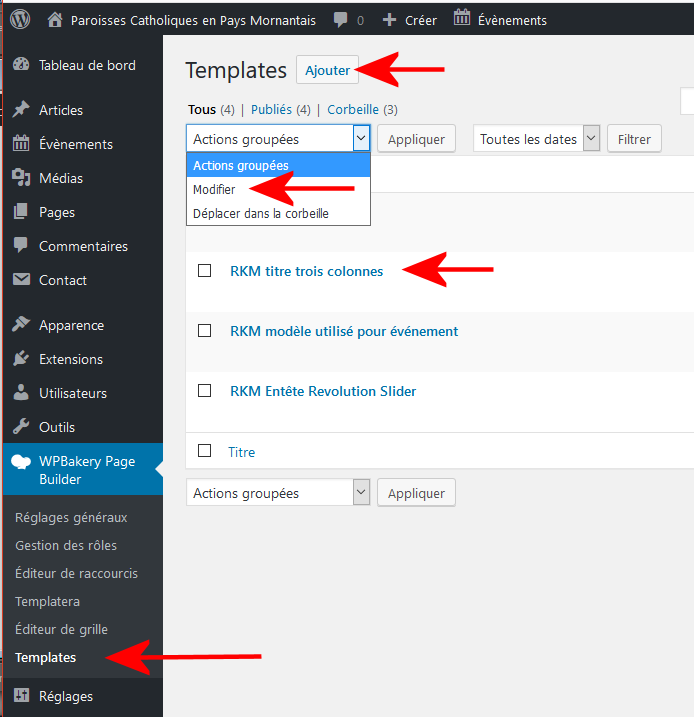 Utilisation d'un modèle pour un type de publicationL’éditeur visuel Éditeur de Page permet aussi le choix du modèle utilisé pour chaque type de publication, page, article ou événement. → Éditeur de Page
	→ onglet Réglages généraux
		→ Modèles par défaut pour les articles 
			→ Liste des templates
				→ choisir les modèles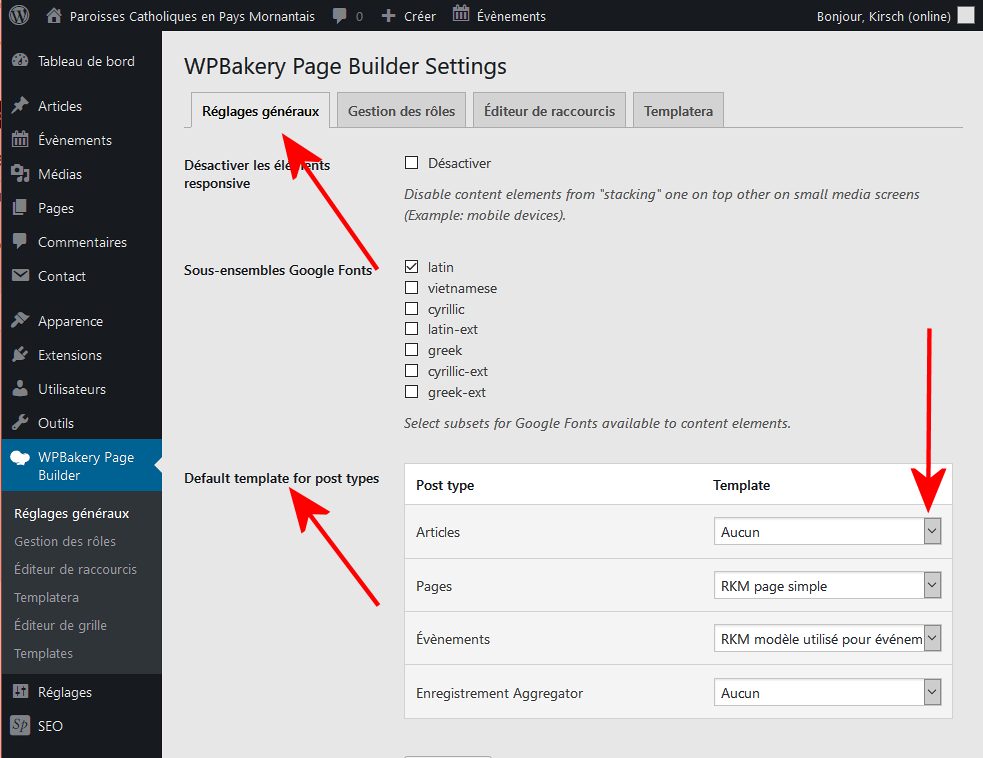 Restrictions d’utilisation par type de publication ou/et utilisateurDans l’édition d’un modèle, colonne de droite en haut, 
il est possible de réserver l’utilisation de ce modèle à un certain type de publication ou à un certain utilisateur :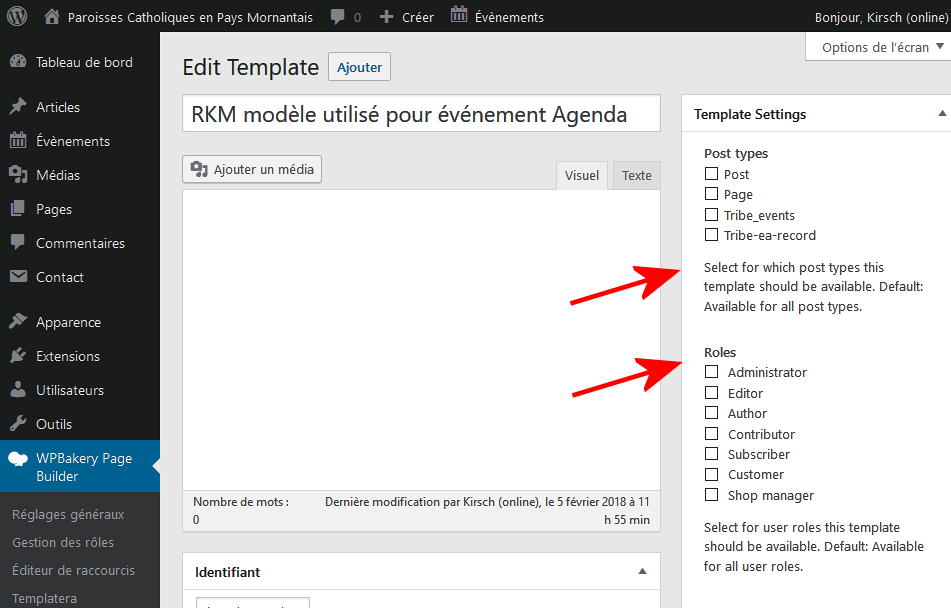 Type de publicationSélectionner pour quels types de publication ce modèle devrait être disponible. 
Par défaut: Disponible pour tous les types de publication.Type d’utilisateurSélectionner pour les rôles utilisateur ce modèle devrait être disponible. 
Par défaut: Disponible pour tous les rôles d'utilisateur. 